Witajcie „ Pszczółki” dzisiaj mam dla Was zadania, które tak lubicie wykonywać. Życzę miłej zabawy. MJZADANIE 1 Połącz odpowiednią cyfrę z ilustracją.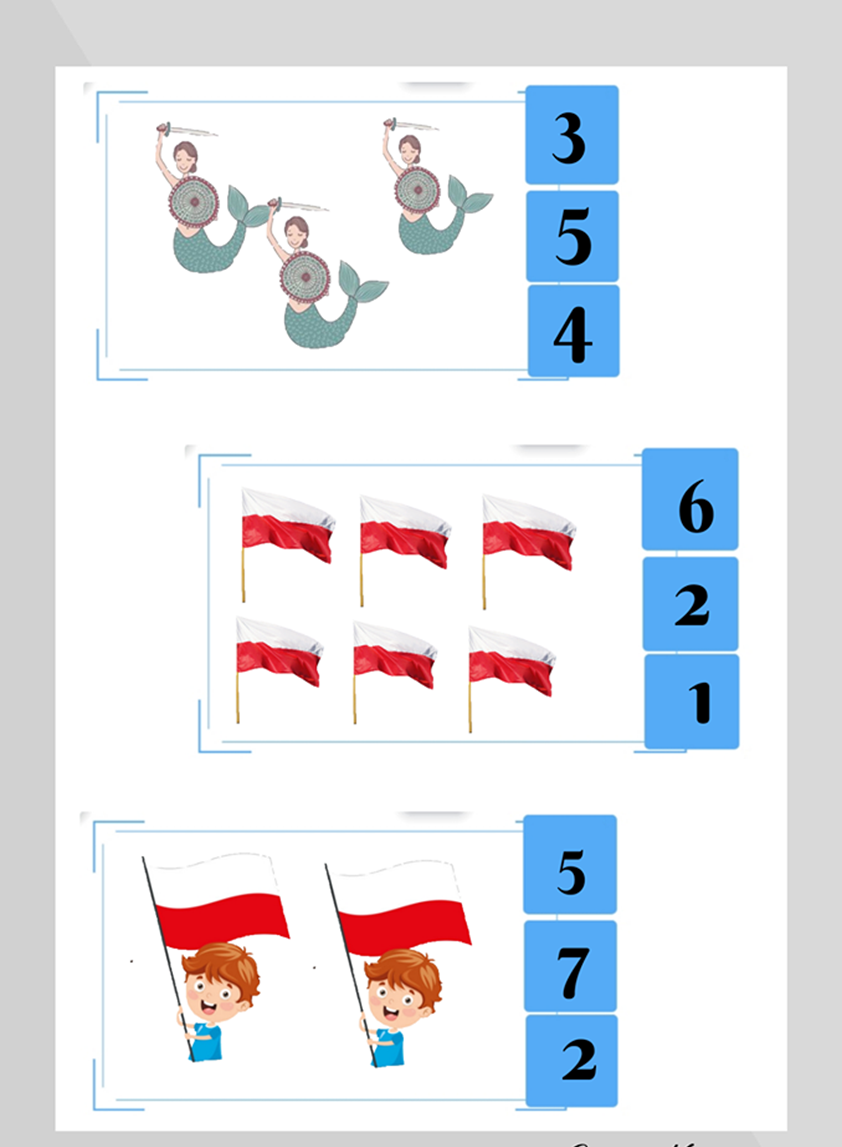 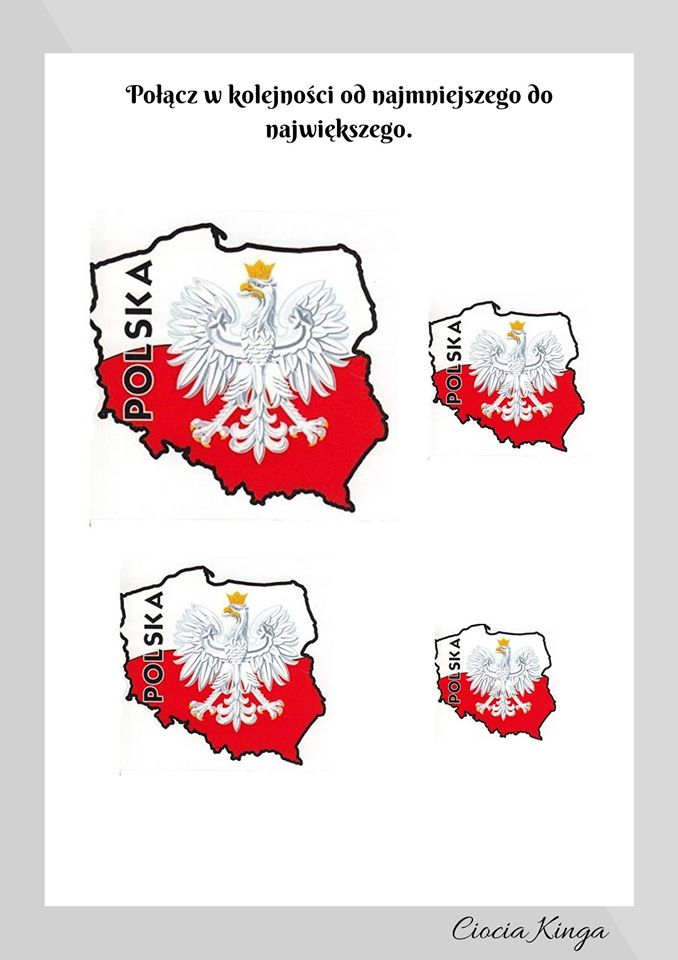 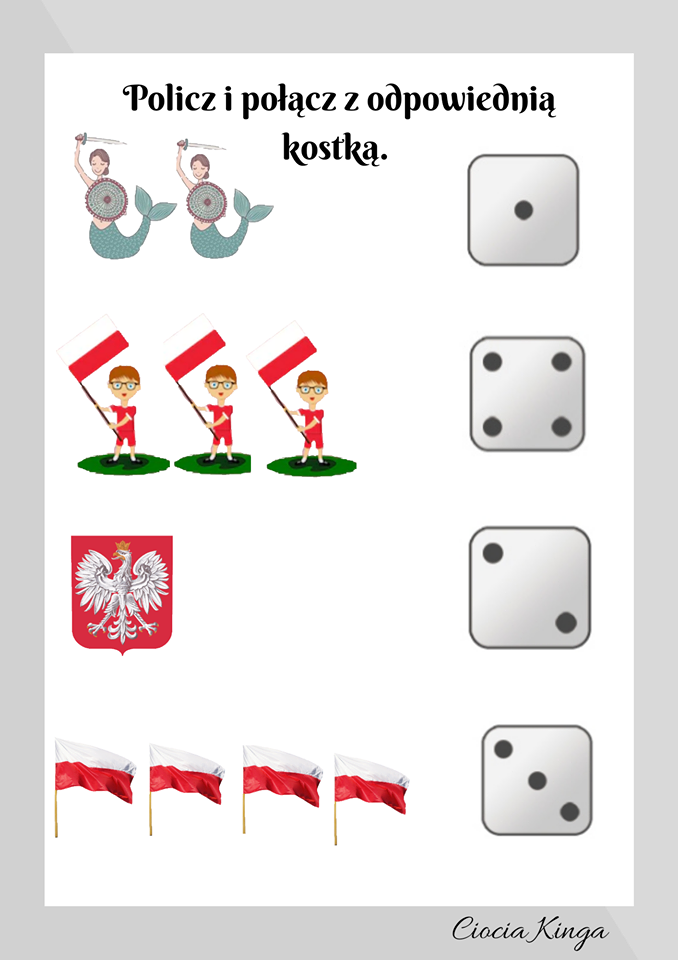 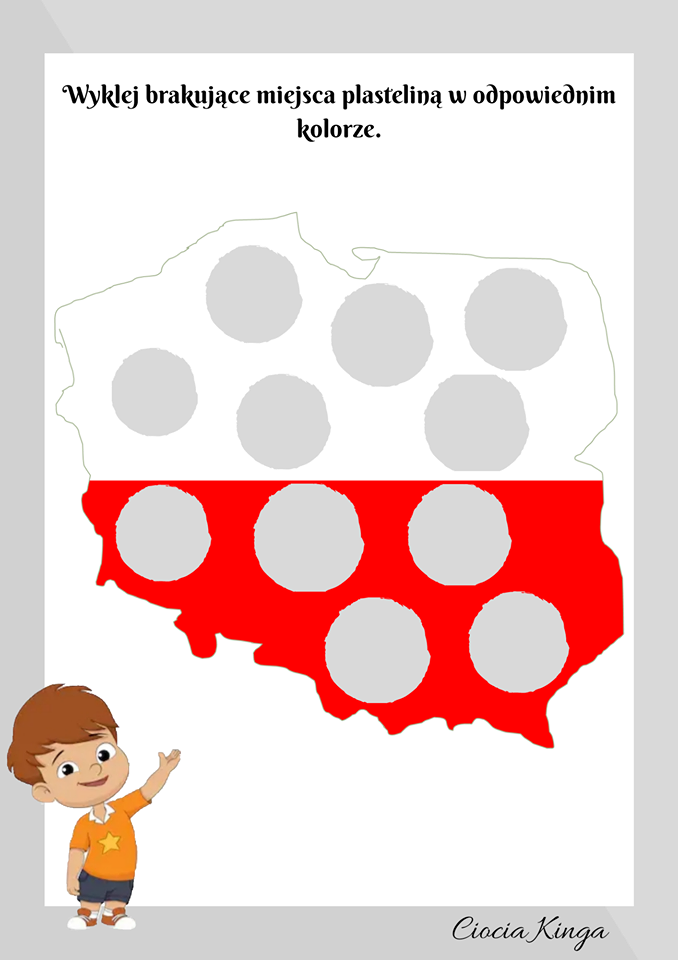 ZADANIE 2 Proszę abyście posłuchali piosenkę na kanale you tube Niezwykłe Lekcje Rytmiki - Jestem Polakiem - YouTubePozdrawiam Was gorąco.MJ